Combining Words and Pictures in Photoshop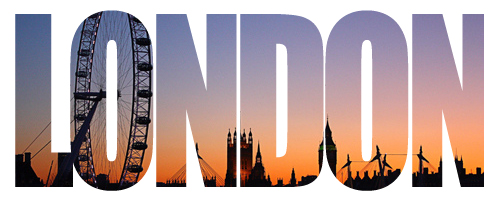 Open your image in Photoshop.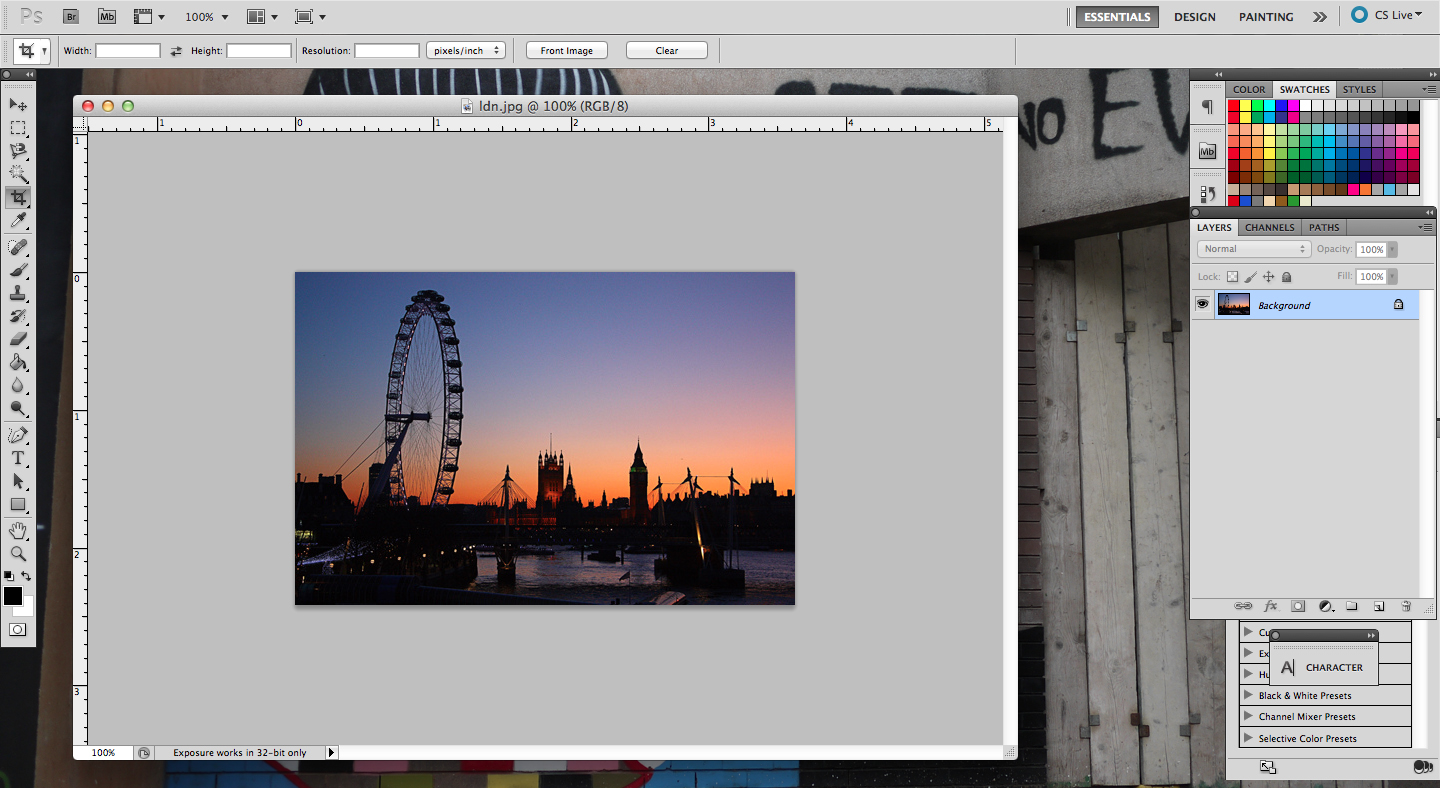 Duplicate the layer by selecting Layer > Duplicate Layer. Then create a new layer by selecting Layer > New > Layer.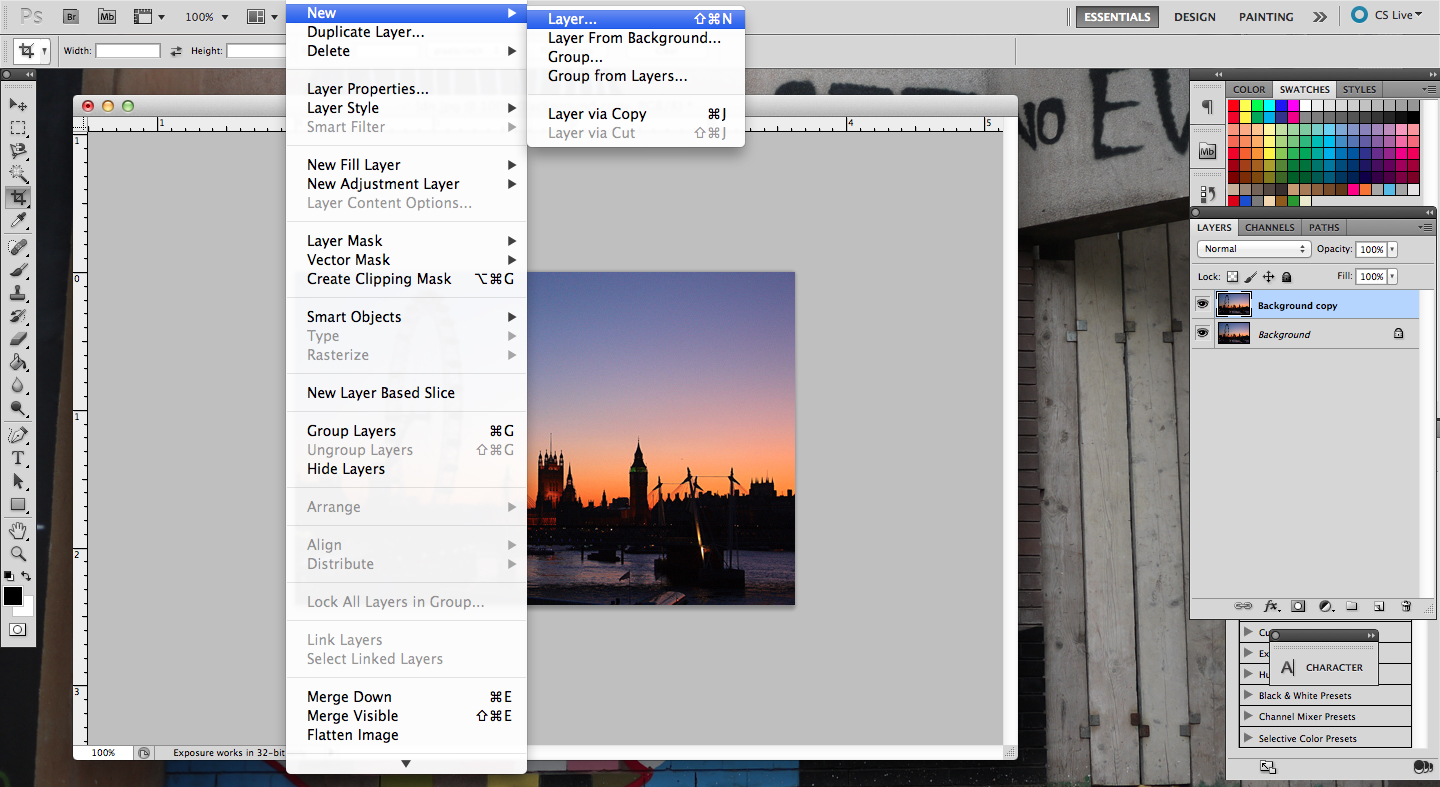 You will now have three layers, your background, the background copy (from duplicating it) and a new layer. You need to drag the new layer in between the two background layers. 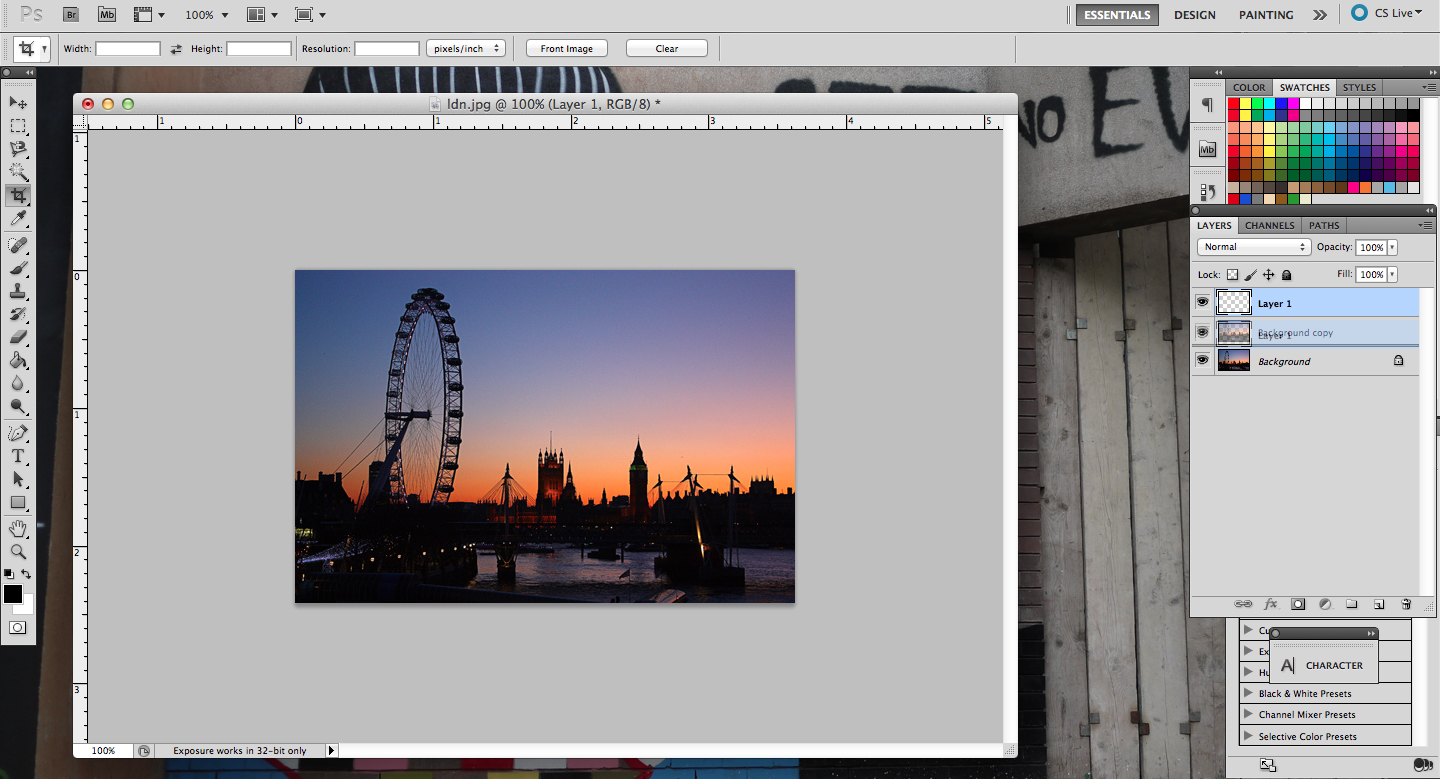 You now need to fill the new empty layer with white. Do this by selecting Edit > Fill. 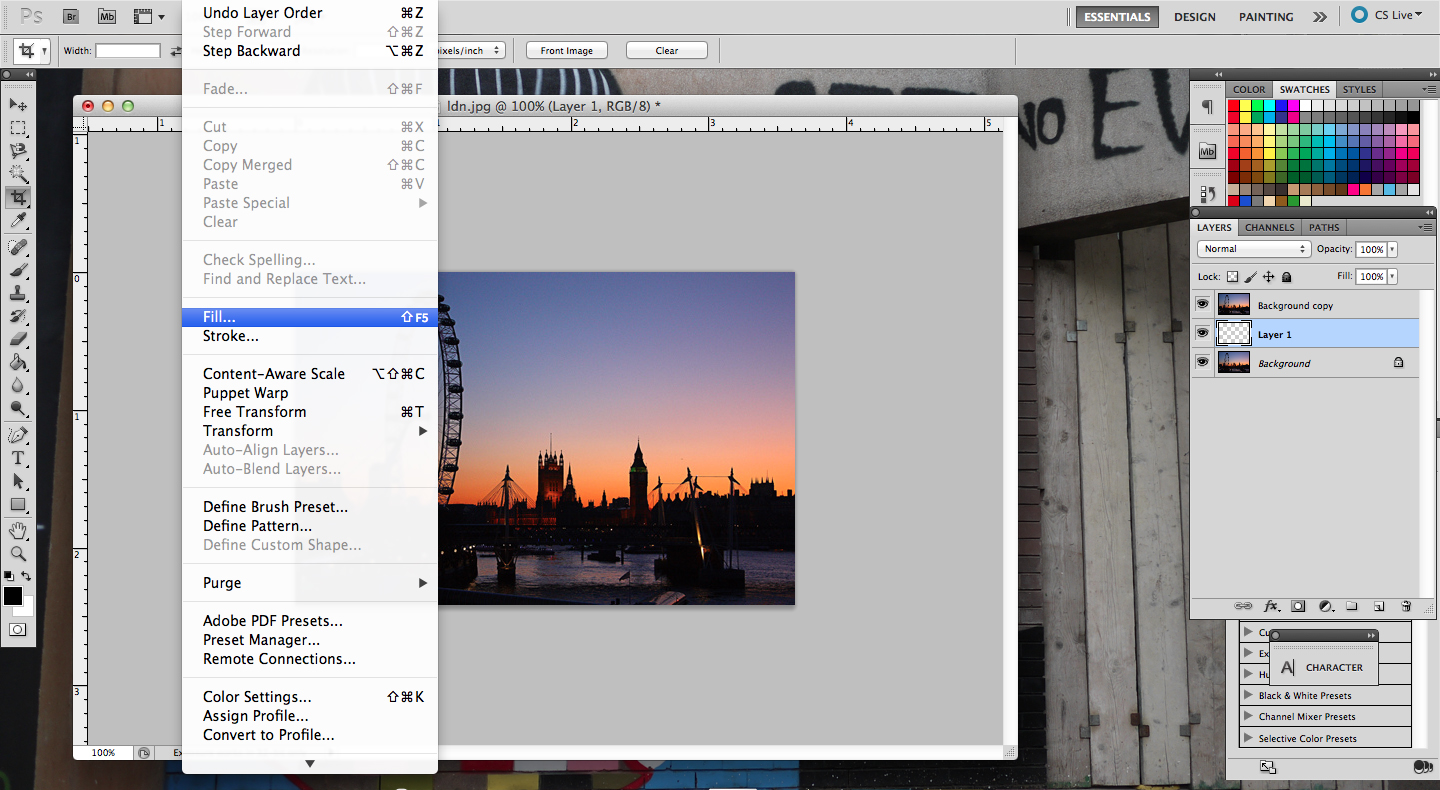 A pop up box will appear, make sure the drop down menu is selected to ‘White’ and the opacity is 100%. Click OK.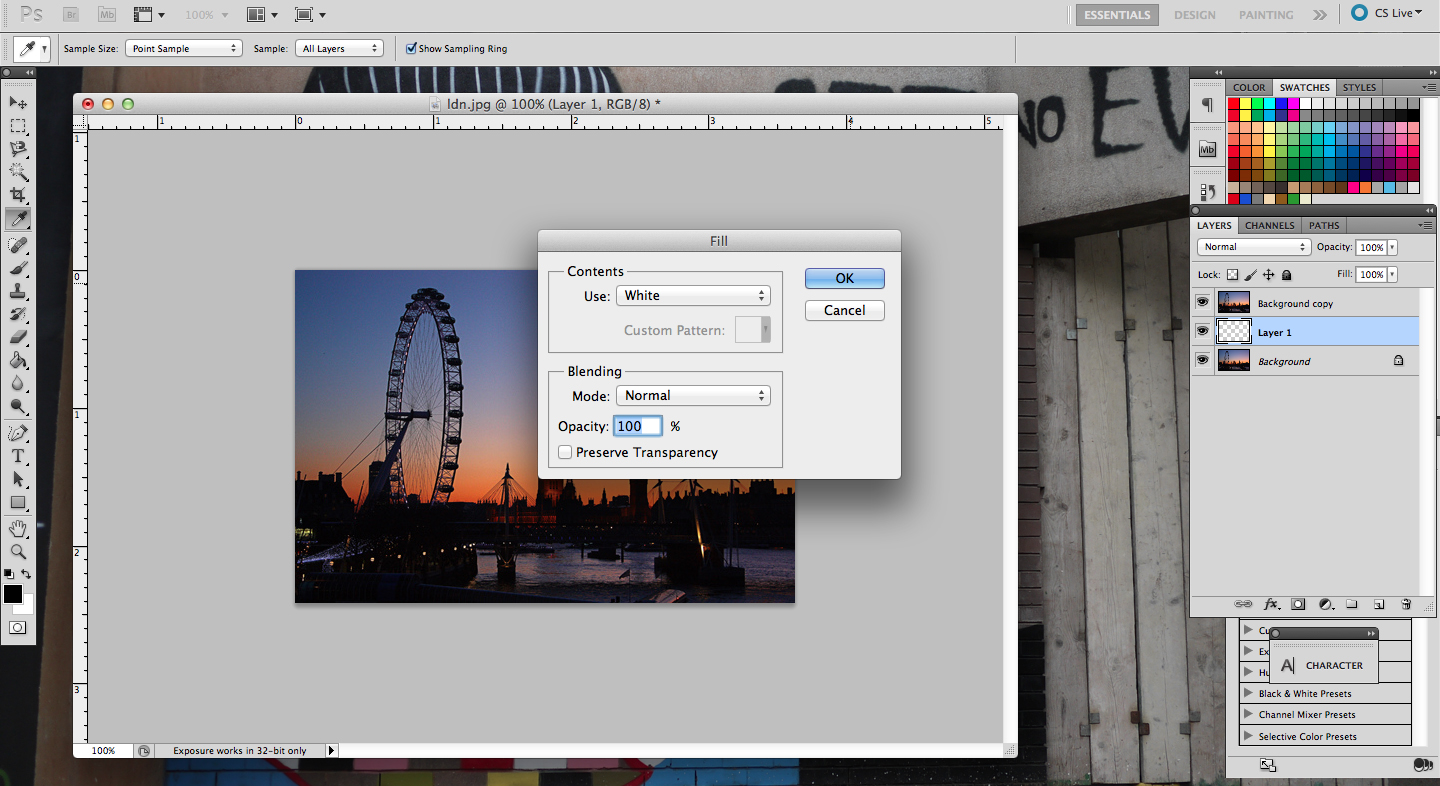 Now add in your text by selecting the Text Tool (‘T’ on the left hand side). Make sure your text types in white colour. 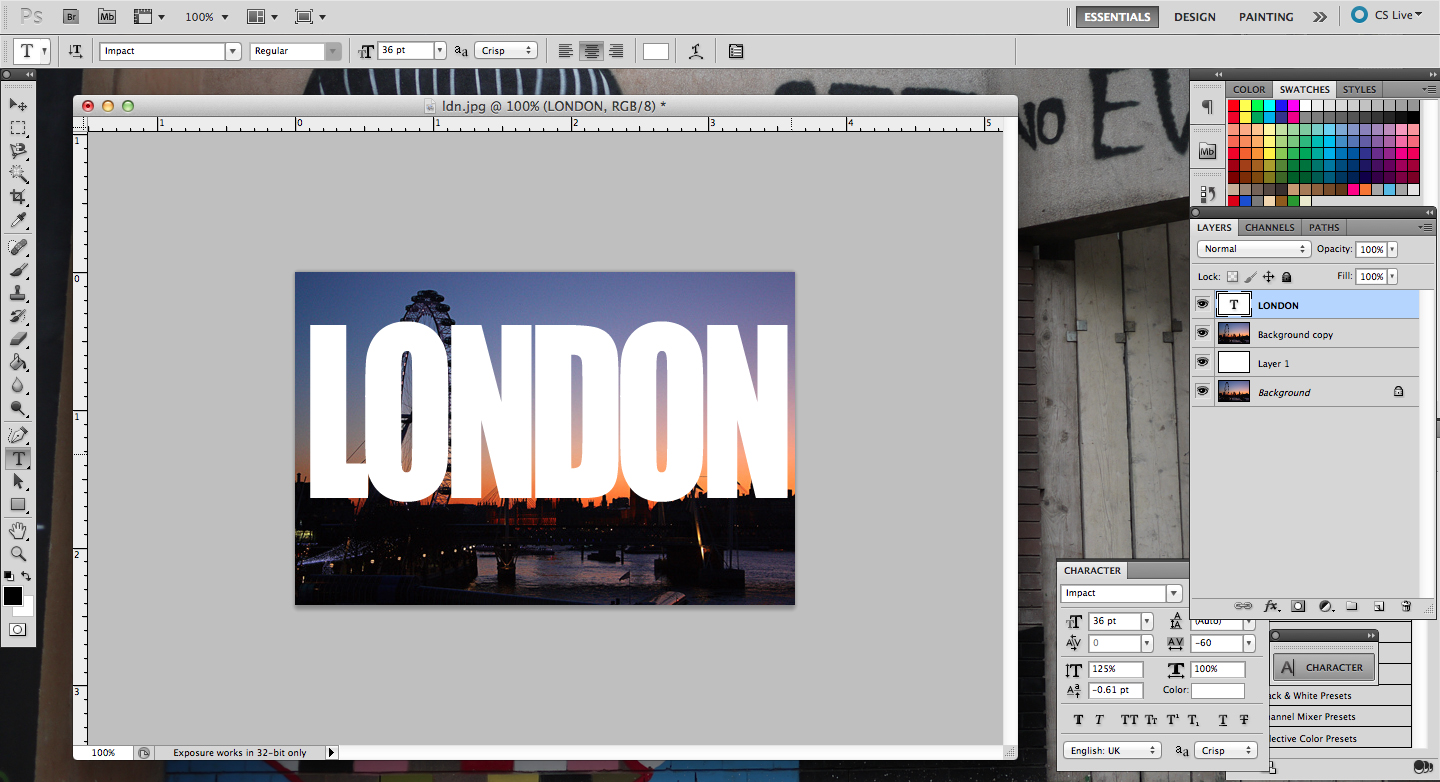 Drag the text layer above Layer 1, and below the duplicated background layer. 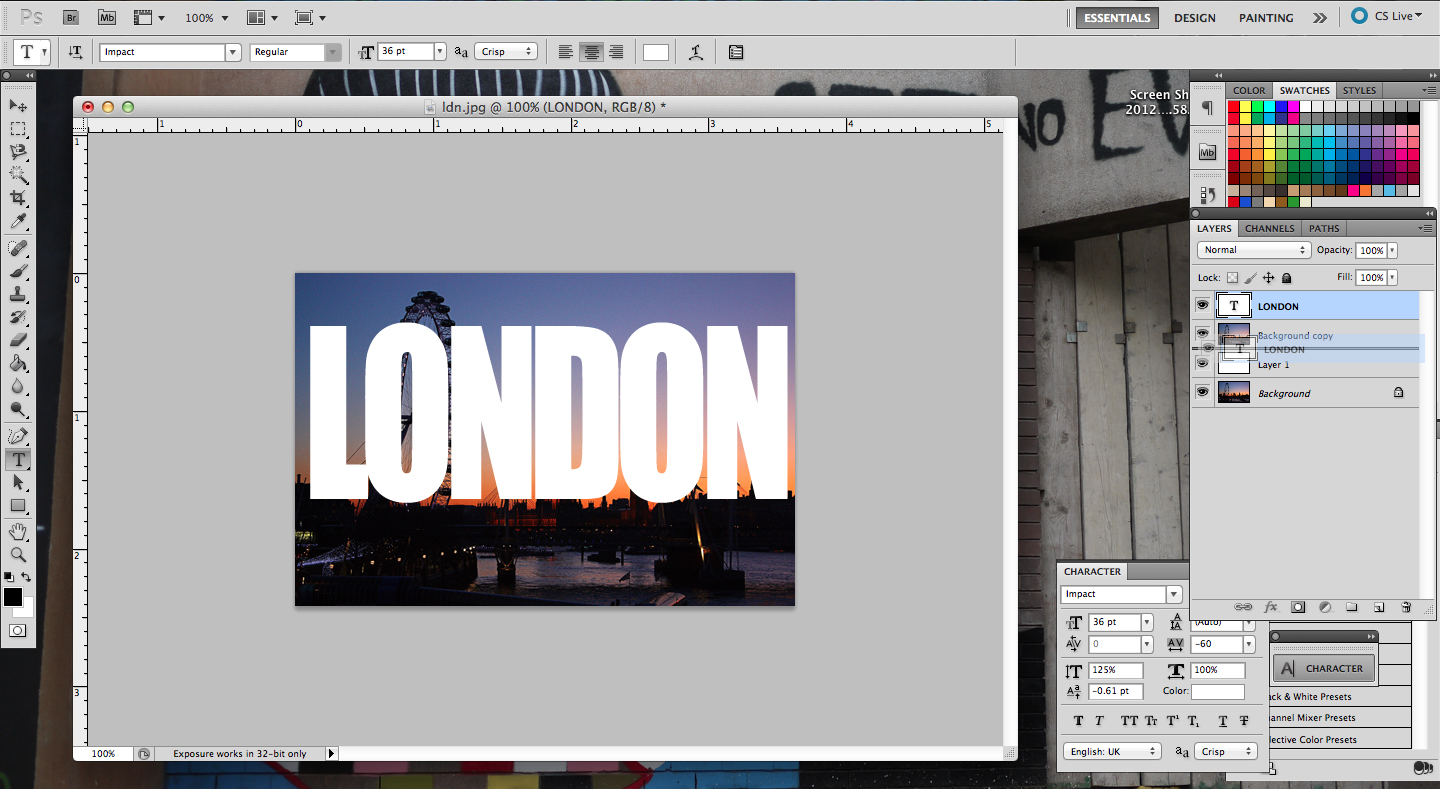 Select the duplicated background layer (probably titled ‘Background copy’) – you will know it’s selected because it’ll be highlighted blue. From the top menu, select Layer and scroll down to ‘Create Clipping Mask’. 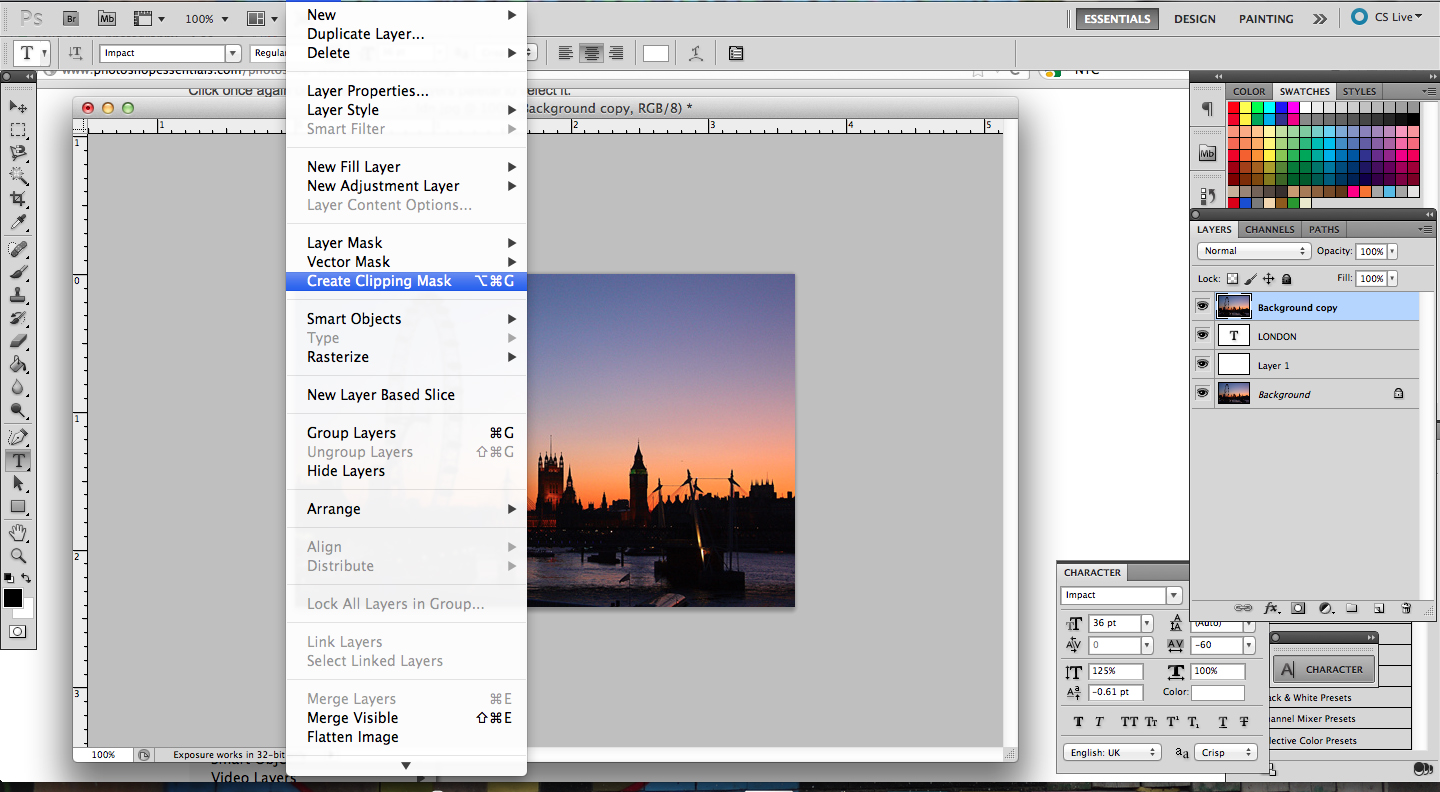 Your image should now be within the text. Save as a JPEG file in your photography folder.Your layers should be in a similar order to the layers below...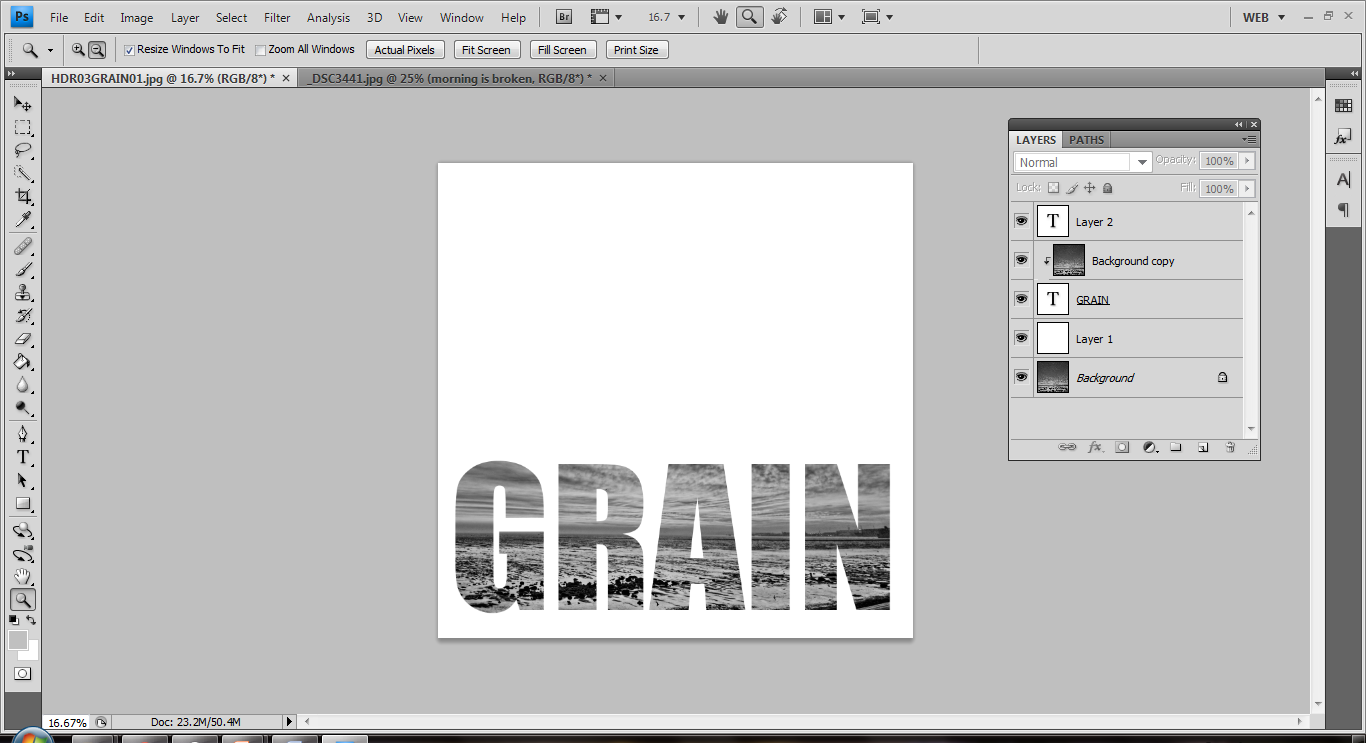 